Ylivieskan seudun musiikkiopisto 	 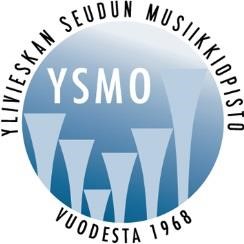 LUKUKAUSIMAKSUT  	 	 LUKUVUONNA 2020–2021		 Johtokunta 1.6.2020, 20 § RYHMÄOPETUS:  musiikkileikkikoulu ja soitinvalmennus  musiikin perusteet opiston ulkopuolisille opiskelijoille SOITINVUOKRAT: 1.vuonna 66,-/lukukausi 	2.vuonna 88,-/lukukausi 	3.vuodesta alk. 109,-/lukukausiKielimaksu 15€/lukuvuosi (koskee musiikkiopiston vuokraselloja) Opiston ulkopuolisille soittimia vuokrataan vain erityistapauksissa, jolloin vuokrahinta sovitaan erikseen.  Soittimen vuokraaja vastaa kuljetuksesta, särkymisestä, virityksistä sekä kielen/kielisarjan uusimisesta (ei koske selloja ja kontrabassoa). Opisto vastaa huolloista ja normaalista kulumisesta aiheutuvista varaosahankinnoista. Maksun laiminlyönti johtaa opiskeluoikeuden menetykseen.Musiikkiopistossa syys- ja kevätlukukausi, lukukausimaksut lähetetään kaksi kertaa vuodessaMaksun laiminlyönti johtaa opiskeluoikeuden menetykseen.Musiikkiopistossa syys- ja kevätlukukausi, lukukausimaksut lähetetään kaksi kertaa vuodessaMaksun laiminlyönti johtaa opiskeluoikeuden menetykseen.Musiikkiopistossa syys- ja kevätlukukausi, lukukausimaksut lähetetään kaksi kertaa vuodessaINSTRUMENTTIOPETUS: 30 min. 	 	 	 165,- 45 min. 	 	 	 196,- 60 min. 	 	 	 222,- Sivuaine 30 min. 	 	 119,- Sisaralennus alkaen toisesta sisaruksesta:  40,- Uuden oppilaan kirjaamismaksu  	  12,-Materiaali- ja toimistokulu / lukukausi   5,-30 min. 	 	 	 84,- 45 min. 	 	 	 103,- 60 min. 	 	 	 120,-  Sisaralennus alkaen toisesta sisaruksesta: AVOIN OPETUS: 	  40,- 45 min tunti	 	 50 € / tunti 30 min	 	 35 € / tunti  Avoimen opetuksen hintaan sis. ryhmäopetus ja musiikin perusteiden opinnot Avoimen opetuksen hintaan sis. ryhmäopetus ja musiikin perusteiden opinnot Avoimen opetuksen hintaan sis. ryhmäopetus ja musiikin perusteiden opinnotARVIOINTIMAKSUT opiston ulkopuolisten tasosuorituksistaARVIOINTIMAKSUT opiston ulkopuolisten tasosuorituksistaARVIOINTIMAKSUT opiston ulkopuolisten tasosuorituksistaSolistinen taso 	1. 	 66,-  	 	2. 	 91,- 	3. 	 128,- 	Opistotaso 	 154,- Mus. perusteet 68,- 